Заданияинтернет-олимпиады по русскому языкудля I ступени общего среднего образованияВариант 11. Прочитай слова и определи, к какому правилу они относятся. В скобках укажи номер правила. дробь (1)морковный (3) класс (2)комната (3)лунный (2)едкий (1)2. Определи, какие пропущенные буквы надо вставить. Укажи в скобках номер правильного ответа.богач.. (5)учас..вовать (1)глуш.. (6)поз..няя (3)крепыш.. (5)сочу..ствие (4)роскош.. (6)словес..ный (2)мелоч.. (6)3. Определи состав данных слов. Укажи в скобках номер правильного ответа.подлокотник (4)подливка (4)барабан (3)подорожник (4)гряда (3)дословный (4)вылеты (5)обновка (4)слабый (3)4. Определите падежи имён существительных. Укажи в скобках номер правильного ответа.Я наблюдал восход (3) солнца (2) возле речки (2). В воде (6) видны звёзды (1) и тонкий серп (1) месяца (2). Стою на берегу (6) и жду рождение (3) дня (2). 5. Определи, какие знаки препинания пропущены. Укажи в скобках номер правильного ответа.На ветке сидела синичка (3) и ловила ртом снежинки (2) Ах ты (1) лентяйка (4) Она хотела пить (1) а лететь на реку ленилась (2) Вот и хватала снежинки (2) А может она думала, что это мошки (5)Вариант 21. Прочитай слова и определи, к какому правилу они относятся. В скобках укажи номер правила.ведро (3)устный (1)хоккей (2)стрелок (3)чувство (1)масса (2)2. Определи, какие пропущенные буквы надо вставить. Укажи в скобках номер правильного ответа.грош.. (5)помощ.. (6)праз..ничный (1)ненавис..ный (3)брош.. (6)чу..ствовать (4)напрас..ный (2)смерч.. (5)мелоч.. (6)3. Определи состав данных слов. Укажи в скобках номер правильного ответа.ладонь (1)подводник (4)солнце (1)собеседница (4)обновка (4)обрезок (4)постели (5)комар (1)свежий (1)4. Определите падежи имён существительных. Укажи в скобках номер правильного ответа.Ветер (1) занёс под берёзу (3) семечко (3). Выросла под берёзой (5) ёлочка (1). Берёза (1) защищала её от солнца (2) и морозов (2). Теперь эта ель (1) обогнала берёзку (3).5. Определи, какие знаки препинания пропущены. Укажи в скобках номер правильного ответа.Дятел звонко стучит по дереву (2) На опушке стоит ёлочка свежая (3) пахучая (1) и зелёная (2) Тихо шепчут молодые осинки (3) березки (2) Ах, как чудесно золотятся листья в лучах осеннего солнца (4) А вам нравится в лесу (5)Вариант 31. Прочитай слова и определи, к какому правилу они относятся. В скобках укажи номер правила.корысть (3)сладкий (1)морозы (3)прелестный (2)сахар (3)вкусный (2)2. Определи, какие пропущенные буквы надо вставить. Укажи в скобках номер правильного ответа.дрож.. (1)лес..ничный (2)сла..кий (3)шалаш..(6)безопас..ный (4)грош.. (6)чу..ство (5)багаж.. (6)помощ.. (1)3. Определи состав данных слов. Укажи в скобках номер правильного ответа.творог (3)подберёзовик (4)белый (3)обновление (4)выходы (5)отрезок (4)заварка (4)сосед (3)отгадка (4)4. Определите падежи имён существительных. Укажи в скобках номер правильного ответа.Вот прилетел дятел (1), принёс в клюве (6) сосновую шишку (3) и уселся на ствол (3) осины (2).  Зацепился за кору (3) острыми когтями (5) и начал изо всех сил (2) семена (3) из шишки (2) выклёвывать.5. Определи, какие знаки препинания пропущены. Укажи в скобках номер правильного ответа.Какой милый козлёнок родился в долине горной реки (5) Мать кормила его молоком (2) и учила бегать по горам (4) Прыгнет с обрыва (3) остановится (2) и зовёт сына (4) Малыш дрожит от страха (3) но прыгает за матерью (4)Вариант 41. Прочитай слова и определи, к какому правилу они относятся. В скобках укажи номер правила.здравствуй (1)зависть (3)тигрята (3)аппетит (2)косичка (3)местный (1)2. Определи, какие пропущенные буквы надо вставить. Укажи в скобках номер правильного ответа.обруч.. (5)завис..ливый (1)ус..ный (1)лож.. (6)воскрес..ный (4)кирпич.. (5)наез..ница (2)сторож.. (5)гореч.. (6)3. Определи состав данных слов. Укажи в скобках номер правильного ответа.жёлудь (3)собеседник (5)слово (3)приморский (5)подари (4)подружка (5)заколка (5)потеря (4)обед (3)4. Определите падежи имён существительных. Укажи в скобках номер правильного ответа.У реки (2) растут ивы (1). Своими зелёными ветвями (5) они склоняются к воде (4). Синие стрекозы (1) летают над берегом (5). Стайки (1) серебристых рыбок (2) резвятся в прозрачной воде (6). Приятно войти в такую реку (3) и искупаться.5. Определи, какие знаки препинания пропущены. Укажи в скобках номер правильного ответа.Лежал мокрый (1) липкий снег (2) Мальчики (3) и девочки выбежали во двор (2) Что делать (5) Саша захотел слепить лису (1)  ёжика (2)  Катя начала лепить зайчика (2)Вариант 51. Прочитай слова и определи, к какому правилу они относятся. В скобках укажи номер правила.стакан (2)птенцы (3)пальто (2)выдержал (3)собака (2)лёгкий (1) 2. Определи, какие пропущенные буквы надо вставить. Укажи в скобках номер правильного ответа.и..ти (3)ёрш.. (1)извес..ный (2)вещ.. (6)силач (1)ярос..ный (2)интерес..ный (4)реч.. (6)ландыш.. (1)3. Определи состав данных слов. Укажи в скобках номер правильного ответа.автобус (2)подстаканник (4)яблоня (2)потепление (4)погоня (5)подписка (4)посадка (4)длина (2)позолота (5)4. Определите падежи имён существительных. Укажи в скобках номер правильного ответа.Ушли холода (1) и морозы (1). Весной (5) все лесные жители (1) поют и играют. Чистым голосом (5) заливается соловей (1). Вот в тишине (6) просвистела флейтой (5)  иволга (1). Весело жужжат шмели (1).5. Определи, какие знаки препинания пропущены. Укажи в скобках номер правильного ответа.В начале лета радуют глаз лютики (1) васильки (2) На лесных полянах распустились ландыши (3) и колокольчики (2) Как красивы все эти цветочки (4) Некоторые цветы хорошо принялись у нас на клумбе (2) Сюда прилетают пчёлы на мёд (3) и душистую пыльцу (2)Вариант 61. Прочитай слова и определи, к какому правилу они относятся. В скобках укажи номер правила.пахучий (3)рассказ (2)зубки (1)троллейбус (2)смельчак (3)лентяй (3)2. Определи, какие пропущенные буквы надо вставить. Укажи в скобках номер правильного ответа.счас..ливый (3)мес..ность (3)ключ.. (5)полноч..(6)звез..ный (4)тиш.. (6)вкус..ный (1)малыш..(5)стаж.. (5)3. Определи состав данных слов. Укажи в скобках номер правильного ответа.рюкзак (3)разговорник (4)соловей (3)сотрудники (4)повар (1)дошкольный (4)вихри (3)молодой (3)картофель (3)4. Определите падежи имён существительных. Укажи в скобках номер правильного ответа.Пошли подружки (1) за черникой (5). Нагибаются к земле (4), срывают ягодку (3) за ягодкой (5). Так и не заметили, как забрели в глубь (3) леса (2). Испугались девочки (1), что заблудились. Вдруг видят: идёт им навстречу бабушка (1) Ульяна (1).5. Определи, какие знаки препинания пропущены. Укажи в скобках номер правильного ответа.Однажды утром Варюша проснулась (1) открыла глаза (3) и зажмурилась (2) Ах, вот и весна пришла (4) За окном блестели влажные ветки (2) Весна шла по полям (1) лесам (1) оврагам (2)  Написание слов с парными звонкими и глухими согласными в корнеНаписание слов с двойными согласнымиНаписание слов с непроверяемыми безударными гласными в корне слова123тБез непроизносимого согласногодвБез ьь123456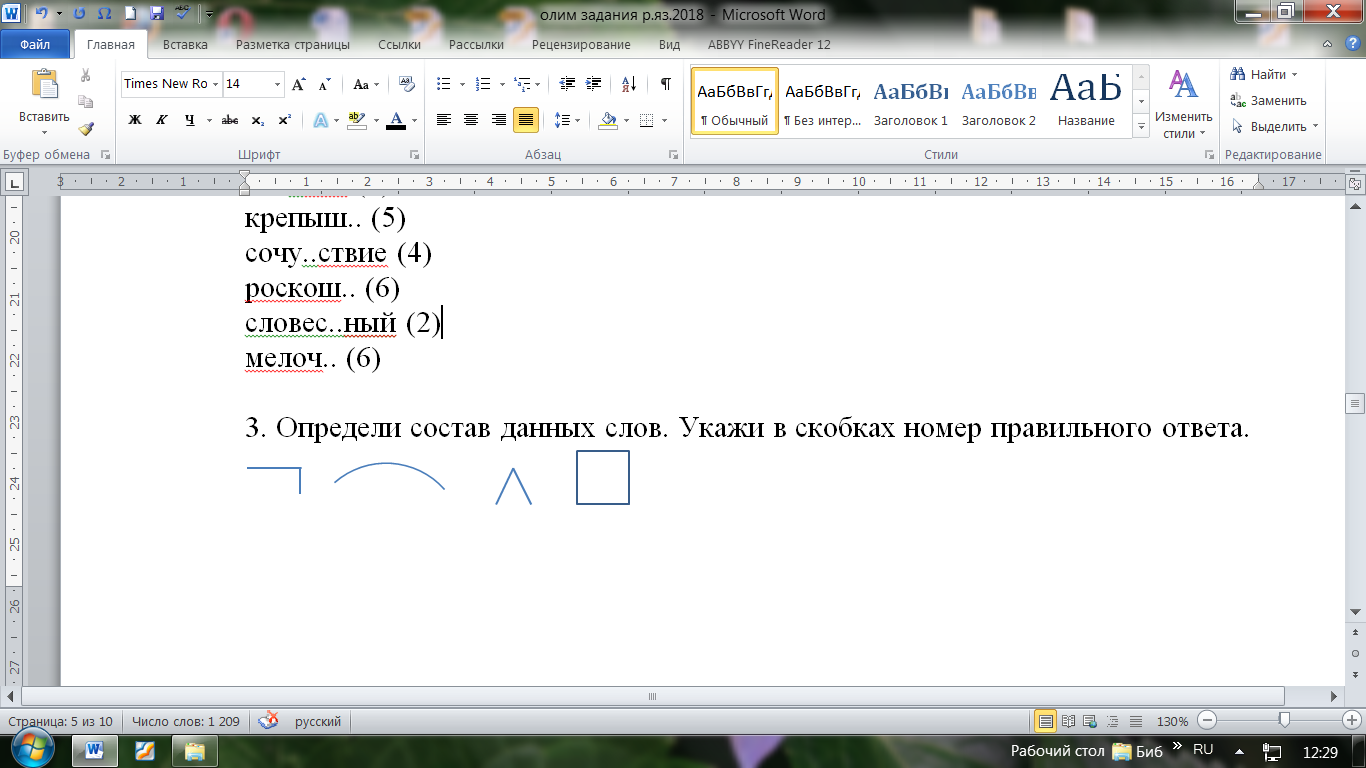 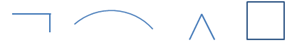 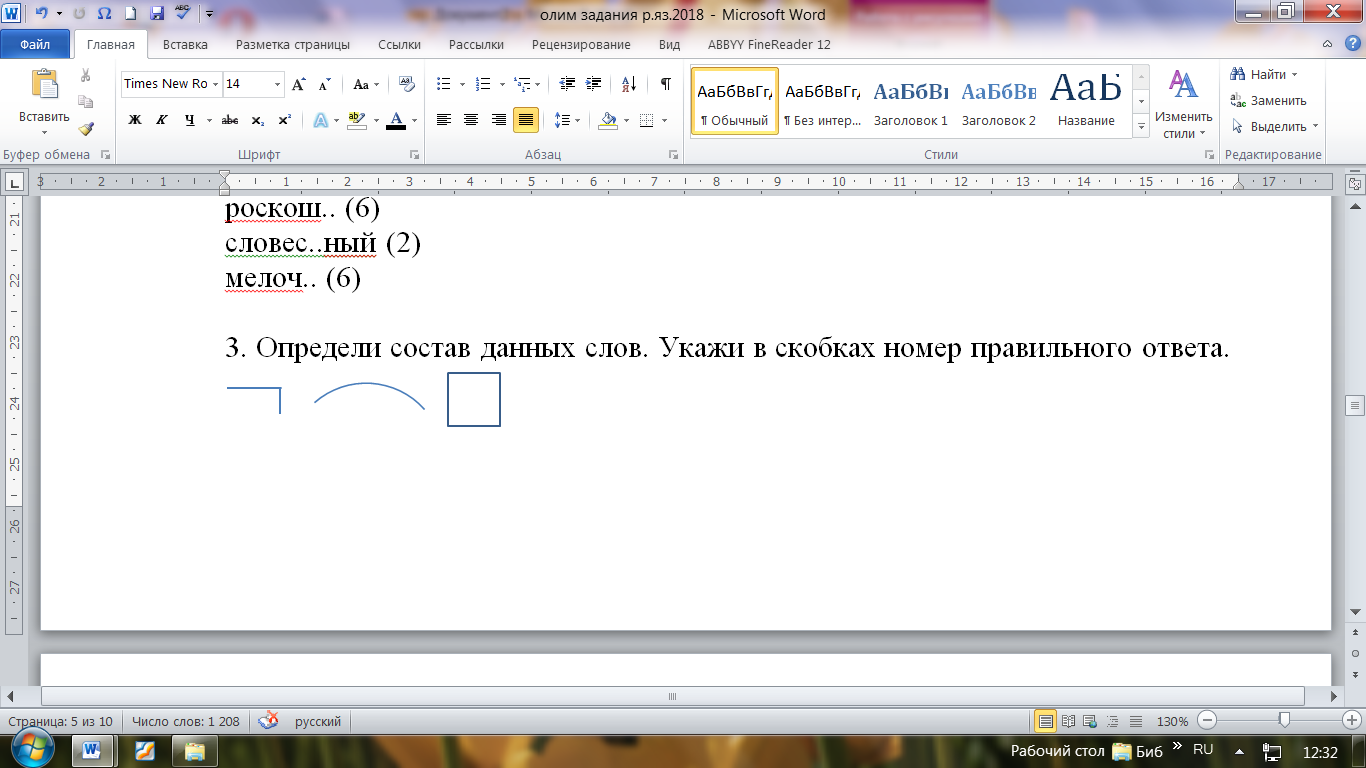 12345И. п.Р. п.В. п.Д. п.Т. п.П. п.123456Запятая ( , )Точка ( . )Нет знака препинанияВосклицательныйзнак ( ! )Вопросительныйзнак ( ? )12345Написание слов с непроизносимымисогласными Написание слов с двойными согласнымиНаписание слов с проверяемыми безударными гласными в корне слова123дБез непроизносимого согласноготвБез ьь12345612345И. п.Р. п.В. п.Д. п.Т. п.П. п.123456Нет знака препинанияТочка ( . )Запятая ( , )Восклицательныйзнак ( ! )Вопросительныйзнак ( ? ) 12345Написание слов с парными звонкими и глухими согласными в корнеНаписание слов с непроизносимымисогласными Написание слов с непроверяемыми безударными гласными в корне слова123ьтдБез непроизносимого согласноговБез ь12345612345И. п.Р. п.В. п.Д. п.Т. п.П. п.123456Вопросительныйзнак ( ? )Нет знака препинанияЗапятая ( , )Точка ( . )Восклицательныйзнак ( ! )12345Написание слов с непроизносимымисогласнымиНаписание слов с двойными согласнымиНаписание слов с проверяемыми безударными гласными в корне слова123тдвБез непроизносимого согласногоБез ьь12345612345И. п.Р. п.В. п.Д. п.Т. п.П. п.123456Запятая ( , )Точка ( . )Нет знака препинанияВосклицательныйзнак ( ! )Вопросительныйзнак ( ? )12345Написание слов с парными звонкими и глухими согласными в корнеНаписание слов с непроверяемыми безударными гласными в корне словаНаписание слов с проверяемыми безударными гласными в корне слова123Без ьтдБез непроизносимого согласноговь12345612345И. п.Р. п.В. п.Д. п.Т. п.П. п.123456Запятая ( , )Точка ( . )Нет знака препинанияВосклицательныйзнак ( ! )Вопросительныйзнак ( ? )12345Написание слов с парными звонкими и глухими согласными в корнеНаписание слов с двойными согласнымиНаписание слов с проверяемыми безударными гласными в корне слова123Без непроизносимого согласноговтдБез ьь12345612345И. п.Р. п.В. п.Д. п.Т. п.П. п.123456Запятая ( , )Точка ( . )Нет знака препинанияВосклицательныйзнак ( ! )Вопросительныйзнак ( ? )12345